	OEA/Ser.W	CIDI/INF. 450/21	7 septiembre 2021	Original: españolNOTA DE LA MISIÓN PERMANENTE DE LA REPÚBLICA ARGENTINA PRESENTANDO CANDIDATURA PARA LA presidencia de la COMISIÓN INTERAMERICANA DE EDUCACIÓN (cie) para el período 2021-2024"2021 - Año de Homenaje al Premio Nobel de Medicina Dr. César Milstein"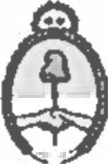 Misión Permanente de la República Argentina ante la Organización de los Estados AmericanosOEA 181La Misión Permanente de la República Argentina ante la Organización de los Estados Americanos (OEA) presenta sus atentos saludos a la Secretaría Ejecutiva para el Desarrollo Integral de la OEA, con el fin de remitirle nota del Ministerio de Educación de la República Argentina mediante la cuaL se expresa su intención de presentar la candidatura de nuestro país a la presidencia de la Comisión Interamericana de Educación (CIE) para el período 2021-2024, en las elecciones que se llevarán a cabo de manera virtual durante la Novena Reunión Ordinaria de la CIE durante los días 14 y 15 de octubre de 2021.La Misión Permanente de la República Argentina ante la Organización de los Estados Americanos (OEA) hace propicia la oportunidad para renovar a la Secretaría Ejecutiva para el Desarrollo Integral de la OEA las seguridades de su más distinguida consideración.Washington DC, 02 de septiembre de 2021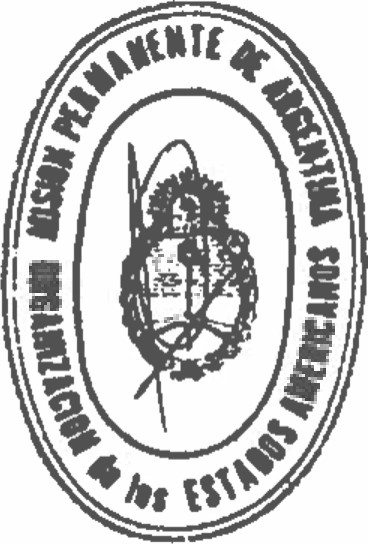 A la Secretaria Ejecutiva para el Desarrollo IntegralOrganización de los Estados AmericanosWashington DCEnlace a la nota original: http://scm.oas.org/pdfs/2021/NOTARGENTINAOEA181EDUCACION.pdfANEXONota del Ministerio de Educación de la República Argentina: http://scm.oas.org/pdfs/2021/CANDIDATURAARGENTINACIE.pdf